FINANCIAL RESERVES POLICY						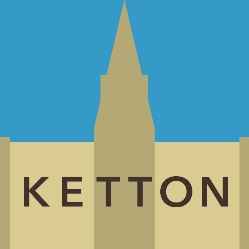 KETTON PARISH COUNCILAPPROVED APRIL 2021	Minutes Reference 2021/04/11PURPOSEKetton Parish Council is required to maintain adequate Financial Reservesto meet the needs of the Parish Council. The purpose of this policy is to set out howthe Council will determine and review the level of Reserves.Sections 32 and 43 of the Local Government Finance Act 1992 require local authoritiesto have regard to the level of Reserves needed for meeting estimated futureexpenditure when calculating the budget requirement. However, there is no specifiedminimum level of Reserves that an authority should hold and it is the responsibility ofthe Clerk/Responsible Finance Officer to advise the Council about the level ofReserves and to ensure that there are procedures for their establishment and use.TYPES OF RESERVESReserves may be categorised as General or Earmarked. Earmarked Reserves can beheld for several reasons and are intended to be restricted for that agreed use. GeneralReserves are funds that do not have any restrictions as to their use. These Reservescan be used to smooth the impact of uneven cash flows, offset the budget requirement,if necessary, or can be held in case of unexpected events or emergencies.Earmarked Reserves – Earmarked Reserves will be established on a ‘needs’ basis,in line with anticipated requirements. Any decision to set up a Reserve must be givenby the Parish Council. Expenditure from Reserves can only be authorised by theParish Council.Reserves will not be held to fund ongoing expenditure. This would be unsustainableas, at some point, the Reserves would be exhausted. To the extent that Reserves areused to meet short term funding gaps, they must be replenished in the following year.However, Earmarked Reserves that have been used to meet a specific liability (orproject) would not need to be replenished, having served the purpose for which theywere originally established.In the event of the criterion of the specific earmarked reserve lapsing eg, at the end of a project, then any unspent amounts should be transferred back to general reserves after approval by Full Council.General Reserves – the level of General Reserves is a matter of judgment and so thispolicy does not attempt to prescribe an overall level. However, the current level ofGeneral Reserves to be held by the council is targeted to be a minimum of 50% of theannual precept figure.Ketton Parish Council Precept for 2021-2022 is £50.870The primary means of building General Reserves will be through an allocation from theannual budget. This will be in addition to any amounts needed to replenish Reservesthat have been consumed in the previous year.The Council must build and maintain sufficient working balances to cover the key risksit faces, as expressed in its Risk Assessment & Management Schedule, which isreviewed annually.If, in extreme circumstances, General Reserves were exhausted due to majorunforeseen spending pressures within a particular financial year, the Council would beable to draw down from its Earmarked Reserves to provide short-term resources.Even at times when extreme pressure is put on the Council’s finances the Council mustkeep a minimum balance, sufficient to pay three month’s salaries to staff, in GeneralReserves at all times.Opportunity costs of holding ReservesIn addition to allowing the Council to manage unforeseen financial pressures and planfor known or predicted liabilities, there is a benefit to holding Reserves in terms of theinterest earned on funds which are not utilised. This investment income is fed into thebudget strategy. However, there is an “opportunity cost” of holding funds in Reserves,in that these funds cannot then be spent on anything else. Given the opportunity costsof holding Reserves, it is critical that Reserves continue to be reviewed each year aspart of the budget process to confirm that they are still required and that the level isstill appropriate.Policy in PracticeThe Council will hold Reserves for these three main purposes: -❖ A working balance to help cushion the impact of uneven cash flows and avoidunnecessary temporary borrowing – this forms part of the General Reserves❖ A contingency to cushion the impact of unexpected events or emergencies –this also forms part of the General Reserves❖ A means of building up funds (Earmarked Reserves), to meet known orpredicted requirements.